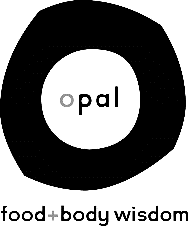 Opal: Food+Body Wisdom, an eating disorder treatment facility in the University District of Seattle, Washington, offers intensive day treatment as well as outpatient services. We look to hire skilled individuals who want to join our team to provide innovative treatment and work alongside a passionate and caring staff.Job Title:  Part-Time or Full-Time Primary Care PhysicianResponsibilities:  Primary Care Physician --- Collaborate with other members of a dynamic, multi-disciplinary staff- Function as primary care provider for clients in Opal’s Partial Hospitalization Program and Intensive Outpatient (aka day treatment) seeing all PHP clients and IOP clients as needed:- Monitor weight, blood pressure, heart rate, temperature, labs and EKG- Collaborate closely with Opal Staff Psychiatrist - Medically manage various issues that are related to eating disorders, i.e. gastrointestinal issues, mental        health concerns, endocrinological issues, etc.- Assess exercise clearance level for clients as a part of Opal’s Exercise+Sport program- Assist clients with paperwork needed for disability or FMLA- Provide referrals for testing and assessments, i.e. DEXA, GI tests, Endocrinology hormone tests, physical   therapy, dental, etc.Education/Credential Requirements: - Must be a licensed Medical Doctor (MD) or Doctor of Osteopathic Medicine (DO) in the state of Washington - Must have Board Certification in Internal Medicine/Family Medicine- Comfort with electronic health record systems- Excellent communication and interpersonal skills- Practice medicine and live personally in a way that reflects a non-diet, anti-racist, weight-inclusive relationship with     food and body- Exhibit a high degree of confidentiality and personal boundary setting- Experience working with eating disorders, athletes and mental health strongly desiredSkill Requirements + Opal Value Alignment: - Approachable and compassionate, with an emotional awareness of client’s needs and one’s relationship with the    client.  - A high degree of confidentiality and personal boundary setting; coupled well with value of modeling for clients and   staff.- Adaptable, and flexible. - High value of collaboration with multi-disciplinary treatment teams and colleagues.
- Experience working with clients with eating disorders and other mental health concerns.Hours: Monday-Friday, exact hours to be determined at time of hireCompensation:  - Salary will commensurate with experience.  - Part-time Benefits: PTO, retirement account with employer matching- Full-time Benefits: Medical/Dental/Vision insurance, PTO, paid holidays, retirement account with employer    matching, paid continuing education Opal’s Aspiration:  To contribute to a world where all are able to live fully with freedomOpal’s Vision: To inspire cultural change regarding food, body, movement and mental healthOpal’s Mission: To free people from diet culture by offering eating disorder treatment  for food, body and exercise concernsStaff  Values:  Centering Community: Liberating from Oppression; Divesting from Perfectionism; Learning+Unlearning; Embodying Strength+Vulnerability 